2018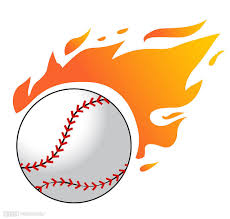 大園區運動嘉年華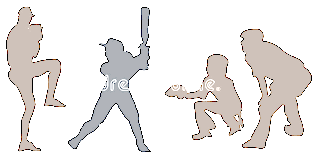 		親子盃樂樂棒球四人制樂樂棒球暨創意桌遊活 動 時 間：107年05月27日星期天報 名 日 期：即日起至107年05月18日（五）21時止報 名 電 話：0921-169-254 大園救國團 許總幹事報 名 地 點：灣德福教育學苑(大園區新生路126號)比 賽 地 點：潮音國民小學(大園區潮音路一段188號)比 賽 分 組：親子組、13歲以下組、14歲以上組